Αρ. Πρ. 862/30.08.2023ΠΡΟΣΚΛΗΣΗ ΕΚΔΗΛΩΣΗΣ ΕΝΔΙΑΦΕΡΟΝΤΟΣ ΓΙΑ ΥΠΟΒΟΛΗ ΠΡΟΤΑΣΗΣ ΠΡΟΣ ΣΥΝΑΨΗ ΣΥΜΒΑΣΗΣ ΜΙΣΘΩΣΗΣ ΕΡΓΟΥ ΙΔΙΩΤΙΚΟΥ ΔΙΚΑΙΟΥΓΙΑ ΤΗΝ ΠΑΡΟΧΗ ΕΡΓΟΥ, στο πλαίσιο υλοποίησης του Σχεδίου Διατοπικής Συνεργασίας (Σ.Δ.Σ.) «Φάροι Γνώσης και Καινοτομίας» του υπομέτρου 19.3 του τοπικού προγράμματος CLLD/LEADER ΧαλκιδικήςΠολύγυρος ΧαλκιδικήςΗ Αναπτυξιακή Χαλκιδικής Α.Ε. – Αναπτυξιακός Οργανισμός Τοπικής Αυτοδιοίκησης (ΑΝ.ΕΤ.ΧΑ. Α.Ε.) έχοντας υπόψη:Τον ν. 4548/2018 (ΦΕΚ 104/Α/13-06-2018) «Αναμόρφωση του δικαίου των ανωνύμων εταιρειών».Τον Κανονισμό Εσωτερικών Υπηρεσιών της Αναπτυξιακής Χαλκιδικής Α.Ε όπως αποτυπώνεται στο σύστημα διαχείρισης ποιότητας ISO 9001: 2015 και ΕΛΟΤ 1429: 2008 που εφαρμόζει η εταιρεία.Τις γενικές αρχές της συνθήκης Ε.Κ. και ειδικότερα την αρχή της ίσης μεταχείρισης, της μη διάκρισης, της ισότητας των φύλων και της διαφάνειας.Το άρθρο 30 του Ν. 4314/2014 (ΦΕΚ Α’265/23.12.2014), με το οποίο εισήχθη εξαίρεση για Βεβαίωση ΑΣΕΠ από το πεδίο εφαρμογής του νόμου 2527/1997 και για έγκριση του ΠΥΣ 33/2006 για τις συμβάσεις μίσθωσης έργου σε συγχρηματοδοτούμενες πράξεις. Την παράγραφο 5 του άρθρου 14 του Ν.4403/2016 (ΦΕΚ Α’125)/07.07.2016, που τροποποιεί την παράγραφο 4 του άρθρου 30 του Ν. 4314/2014 και εισάγει εξαίρεση για τις συγχρηματοδοτούμενες Σ.Μ.Ε. και συμβάσεις εργασίας ορισμένου χρόνου.Την με Αριθ. Πρωτ.: ΔΙΠΑΑΔ/Φ.2.9/48/οικ.26059/10.10.2016 Εγκύκλιο με Θέμα: Προσλήψεις προσωπικού ιδιωτικού δικαίου ορισμένου χρόνου και σύναψη συμβάσεων μίσθωσης έργου στο πλαίσιο συγχρηματοδοτούμενων προγραμμάτωνΤο άρθρο 681 του Αστικού Κώδικα.την υπ΄ αριθ. 110427/ΕΥΘΥ/1020/01.11.2016 Υπουργική Απόφαση (ΦΕΚ Β’3521): Εθνικοί κανόνες επιλεξιμότητας δαπανών για τα προγράμματα του ΕΣΠΑ 2014-2020 - Έλεγχοι νομιμότητας δημοσίων συμβάσεων συγχρηματοδοτούμενων πράξεων ΕΣΠΑ 2014-2020 από Αρχές Διαχείρισης και Ενδιάμεσους Φορείς», Την υπ’ αριθ. 3206/4111/Β/2016/12.12.2016 (όπως τροποποιήθηκε και ισχύει) Απόφαση του Υπουργού Αγροτικής Ανάπτυξης και Τροφίμων περί έγκρισης των προγραμμάτων τοπικής ανάπτυξης στο πλαίσιο της Πρόσκλησης υποβολής προτάσεων για την επιλογή Στρατηγικών Τοπικής Ανάπτυξης του ΠΑΑ 2014-2020 & του ΕΠΑΛΘ 2014-2020 και την κατανομή πιστώσεων Δημόσιας Δαπάνης ανά Ομάδα Τοπικής Δράσης (ΟΤΔ).το ΦΕΚ 6850/Β΄/29-12-2022 «Τροποποίηση και αντικατάσταση της Υ.Α. 153/22-01-2021 (B΄326): Πλαίσιο υλοποίησης του υπομέτρου 19.3 «Στήριξη για την προπαρασκευή και την υλοποίηση της συνεργασίας (διακρατική & διατοπική)» του Μέτρου 19 του ΠΑΑ 2014 – 2020»την υπ΄ αριθ. 4257/18-10-2021 Απόφαση ένταξης (κυρίως φάσης) σχεδίου δράσης με τίτλο: «Φάροι Γνώσης και Καινοτομίας» στο Πρόγραμμα “Αγροτικής Ανάπτυξης της Ελλάδας 2014-2020” (ΠΑΑ), Μέτρο 19, Υπομέτρο 19.3- Διατοπική και Διακρατική Συνεργασία, το από 26.08.2021 Συμφωνητικό Συνεργασίας μεταξύ των εταίρων για την υλοποίηση του ως άνω Σχεδίου Διατοπικής ΣυνεργασίαςΤην υπ’ αριθ. 135/23-08-2023 Απόφαση της Επιτροπής Διαχείρισης CLLD Leader/ΕΠΑλΘ 2014-2020 Ν. Χαλκιδικής περί έγκρισης και δημοσιοποίησης της υπόψη Πρόσκλησης Εκδήλωσης Ενδιαφέροντος.Ανακοινώνειότι προτίθεται να συνάψει Σύμβαση Μίσθωσης Έργου (Σ.Μ.Ε.) με απόφοιτο Ανώτατης Πανεπιστημιακής Σχολής στους τομείς όπως: Διοίκησης Επιχειρήσεων, Θετικών και Τεχνολογικών επιστημών, Πληροφορικής κ.ά. στο πλαίσιο υλοποίησης της δράσης Β2: «Δημιουργία Φάρων Γνώσης και Καινοτομίας σε κάθε Ο.Τ.Δ.» του Σχεδίου Διατοπικής Συνεργασίας (Σ.Δ.Σ.) «Φάροι Γνώσης και Καινοτομίας» του υπομέτρου 19.3 του τοπικού προγράμματος CLLD/LEADER. Η διάρκεια της σύμβασης ορίζεται από την υπογραφή της, έως τις 30.09.2024. ΑΝΤΙΚΕΙΜΕΝΟ ΤΗΣ ΥΠΟ ΣΥΝΑΨΗΣ ΣΥΜΒΑΣΗΣ ΜΙΣΘΩΣΗΣ ΕΡΓΟΥ Για τις ανάγκες υλοποίησης του έργου, η ΑΝ.ΕΤ.ΧΑ. ΑΕ προτίθεται, κατόπιν πρόσκλησης εκδήλωσης ενδιαφέροντος, να συνάψει σύμβαση μίσθωσης έργου με απόφοιτο Ανώτατης Πανεπιστημιακής Σχολής στους τομείς όπως: Διοίκησης Επιχειρήσεων, Θετικών και Τεχνολογικών επιστημών, Πληροφορικής κ.ά. στο πλαίσιο υλοποίησης της δράσης Β2: «Δημιουργία Φάρων Γνώσης και Καινοτομίας σε κάθε Ο.Τ.Δ.» του Σχεδίου Διατοπικής Συνεργασίας (Σ.Δ.Σ.) «Φάροι Γνώσης και Καινοτομίας» του υπομέτρου 19.3 του τοπικού προγράμματος CLLD/LEADER. Ο συμβαλλόμενος μετά την υπογραφή της σύμβασης, θεωρείται έκτακτο προσωπικό της ΟΤΔ για το χρονικό διάστημα της υλοποίησης του Σχεδίου Διατοπικής Συνεργασίας (Σ.Δ.Σ.) «Φάροι Γνώσης και Καινοτομίας» του υπομέτρου 19.3 του τοπικού προγράμματος CLLD/LEADER. Α) Αντικείμενο  της σύμβασης μίσθωσης έργου : Το έργο που θα αναλάβει ο συνεργάτης της ΟΤΔ αφορά τις παρακάτω εξειδικευμένες υπηρεσίες (τεχνική στήριξη) που θα προσφέρει στο πλαίσιο οργάνωσης και λειτουργίας του Κέντρου Καινοτομίας (Innovation Hub) που φιλοδοξεί να αποτελέσει βασικό μηχανισμό υποστήριξης και ανάπτυξης του οικοσυστήματος καινοτομίας και επιχειρηματικότητας στην Π.Ε. Χαλκιδικής εντασσόμενο διακριτά στο λειτουργικό πλαίσιο της Αναπτυξιακής Χαλκιδικής:   Διαχείριση της ροής (διάχυσης και μεταφοράς) της γνώσης και της τεχνολογίας μεταξύ ερευνητικών φορέων, πανεπιστημίων και επιχειρήσεων. Διευκόλυνση της επικοινωνίας και διασύνδεσης μεταξύ επιχειρήσεων, επιχειρηματιών και επιστημόνων. Υλοποίηση δράσεων υποστήριξης της δημιουργίας περιβάλλοντος που ενισχύει την κουλτούρα της καινοτομίας, της συνεργασίας, της δημιουργικότητας και της ποιότητας. Συμβουλευτική για τη δημιουργία νέων επιχειρήσεων (start-ups) μέσω μηχανισμών υποστήριξής τους. Ενημέρωση και πληροφόρηση ενδιαφερομένων για τη διευκόλυνση της πρόσβασής τους σε φορείς και εργαλεία χρηματοδότησης. Σχεδιασμό και προώθηση προγραμμάτων ενίσχυσης της καινοτομίας και της επιχειρηματικότητας, σε συνεργασία με φορείς της ακαδημαϊκής κοινότητας, της τοπικής αυτοδιοίκησης και της αγοράς. Επιμέλεια, συντήρηση και επικαιροποίηση της ιστοσελίδας του Κέντρου Καινοτομίας. Συμμετοχή σε όλες τις δράσεις του Σ.Δ.Σ. «Φάροι Γνώσης και Καινοτομίας» σε συνεργασία με τα στελέχη της υπηρεσιακής δομής της Ο.Τ.Δ.  Συνεργασία με φορείς της Περιφέρειας Κεντρικής Μακεδονίας για την προώθηση καινοτόμων ιδεών και προϊόντων στην αγορά.  Συνεργασία με επιχειρήσεις της περιοχής εφαρμογής του προγράμματος στο πλαίσιο δράσεων εξωστρέφειας του Κέντρου Καινοτομίας στην Ελλάδα και το εξωτερικό μέσω της συμμετοχής του σε εκθέσεις. Παράλληλα με την παροχή των ακόλουθων εξειδικευμένων υπηρεσιών του, ο συνεργάτης θα μεταλαμπαδεύσει όλη την γνώση και εμπειρία του σε επιλεγμένα στελέχη της στελεχιακής δομής της Ο.Τ.Δ, ώστε μετά την ολοκλήρωση του έργου τα στελέχη αυτά να μπορούν να αναλάβουν και μπορούν να εξυπηρετούν αυτά πλέον όλους τους ενδιαφερόμενους και γενικά να συνεχισθεί απρόσκοπτα και αποτελεσματικά η λειτουργία και ανάπτυξη του Κέντρου Καινοτομίας. Β) Διάρκεια: Η χρονική διάρκεια της σύμβασης του συνεργάτη θα είναι από την ημερομηνία υπογραφής της έως την 30/09/2024.Γ) Αμοιβή και Τρόπος καταβολής της: Το συνολικό ύψος της αμοιβής της σύμβασης, ορίζεται στις 20.000€ συμπεριλαμβανομένου του Φ.Π.Α. και συμπεριλαμβανόμενων όλων των νόμιμων κρατήσεων και εισφορών που προβλέπονται από την κείμενη νομοθεσία. Η συμφωνηθείσα αμοιβή θα καταβάλλεται κατόπιν συμφωνίας, έναντι και τμηματικά, μετά από πιστοποίηση και εντολή του Συντονιστή της Ο.Τ.Δ. και την προσκόμιση όλων των απαιτούμενων δικαιολογητικών για τη πληρωμή, υπό τον όρο ύπαρξης διαθέσιμου ταμειακού υπολοίπου στο έργο. Ε) Τόπος εκτέλεσης του έργου: Ο συμβαλλόμενος θα εκτελεί το έργο του αυτοπροσώπως κάτω από τις οδηγίες της ΟΤΔ, στους χώρους και στις εγκαταστάσεις της ΑΝ.ΕΤ.ΧΑ. ΑΕ, καθώς και επιτόπου στις δράσεις του Σ.Δ.Σ. «Φάροι Γνώσης και Καινοτομίας». Επίσης, θα έχει την υποχρέωση να συνεργάζεται με τον Συντονιστή της Ο.Τ.Δ. ΑΝ.ΕΤ.ΧΑ ΑΕ και τα υπόλοιπα μέλη της Ο.Τ.Δ. Στις περιπτώσεις που αιτιολογημένα και με τη σύμφωνη γνώμη του Συντονιστή απαιτείται μετακίνηση του συνεργάτη, τα έξοδα καλύπτονται από τον προϋπολογισμό της Πράξης, υπό τους όρους που θα ορίζονται ειδικότερα στη σύμβαση. ΣΤ) Τρόπος παραλαβής του ανατεθέντος έργου: Για το έργο που αναλαμβάνει να εκτελέσει ο συμβαλλόμενος, όπως αυτό περιγράφεται στο αντικείμενο της σύμβασης, υποχρεούται να υποβάλλει τμηματικά εκθέσεις παραχθέντος έργου (αναφορά ενεργειών). Ρητά ορίζεται ότι το αποτέλεσμα της εργασίας ανήκει στην ΟΤΔ. Η Συντονίστρια παρακολουθεί, ελέγχει και πιστοποιεί – είτε ολικά είτε κατά τμήματα - την ποιοτική και ποσοτική εκτέλεση του έργου του, εγκρίνει και υπογράφει την αντίστοιχη έκθεση του παραχθέντος έργου (αναφορά ενεργειών) που έχει υποβάλλει. Η ανεπιφύλακτη υπογραφή από την Συντονίστρια της έκθεσης παραχθέντος έργου, επέχει θέση πρακτικού παραλαβής και βεβαίωσης καλής εκτέλεσης του έργου που εκτέλεσε ο συμβαλλόμενος .ΑΠΑΙΤΟΥΜΕΝΑ ΠΡΟΣΟΝΤΑ ΥΠΟΨΗΦΙΟΥ ΣΥΝΕΡΓΑΤΗ Δίπλωμα / Πτυχίο Ανώτατης Πανεπιστημιακής Σχολής  ή ισότιμος τίτλος σπουδών της ημεδαπής ή της αλλοδαπής, σε τομείς όπως Διοίκησης Επιχειρήσεων, Θετικών και Τεχνολογικών επιστημών, Πληροφορικής κ.ά. Άδεια άσκησης επαγγέλματος στις περιπτώσεις που προβλέπεται βάσει τίτλου ειδικότητας, σε ισχύ. Ειδική εμπειρία: α) στον σχεδιασμό, διαχείριση και υλοποίηση έργων και προγραμμάτων επιχειρηματικότητας και καινοτομίας ή/και, β) σε θέματα ανάπτυξης και διαχείρισης καινοτομίας, διάχυσης και μεταφοράς τεχνογνωσίας καθώς και συνεργατικών σχηματισμών ή/και γ) στην υποστήριξη επιχειρήσεων σε δραστηριότητες έρευνας, επιχειρησιακής ανάπτυξης και καινοτομίας. Γνώση της αγγλικής γλώσσας. Σημειώνεται ότι τα ανωτέρω αναφερόμενα προσόντα, συνδέονται αντικειμενικά με τις ανάγκες του έργου και εξασφαλίζουν την αρτιότερη εκτέλεσή του.ΕΙΔΙΚΕΣ ΕΠΙΣΗΜΑΝΣΕΙΣ: Ως ειδική εμπειρία νοείται η απασχόληση με σχέση εργασίας ή σύμβαση έργου στον δημόσιο ή στον ιδιωτικό τομέα ή η άσκηση ελευθέριου επαγγέλματος με αντικείμενο :   τον σχεδιασμό, διαχείριση και υλοποίηση έργων και προγραμμάτων επιχειρηματικότητας και καινοτομίας, ή / και την παροχή υπηρεσιών αυτόνομα ή με συμμετοχή σε ομάδα έργου ή Δομή για την υλοποίηση συγχρηματοδοτούμενων έργων ή δράσεων ανάπτυξης και διαχείρισης καινοτομίας, διάχυσης και μεταφοράς τεχνογνωσίας,   ή / καιτην κάθε είδους συμμετοχή σε συγχρηματοδοτούμενα έργα επιχειρήσεων ή/και δράσεις φορέων που αφορούν  έρευνα, επιχειρησιακή ανάπτυξη και καινοτομία. ΠΡΟΫΠΟΘΕΣΕΙΣ ΣΥΜΜΕΤΟΧΗΣ ΣΤΗΝ ΠΡΟΣΚΛΗΣΗ4.1 Δικαίωμα υποβολής πρότασης συμμετοχής στην Πρόσκληση Εκδήλωσης Ενδιαφέροντος, έχουν τα φυσικά πρόσωπα τα οποία :α) Έχουν  τα απαιτούμενα  προσόντα, όπως αυτά ορίζονται στην παρούσαβ) Είναι υπήκοοι κράτους μέλους της Ευρωπαϊκής Ένωσης ή ομογενείςγ) Δεν έχουν καταδικαστεί για κακούργημα σε οποιαδήποτε ποινή, δ) Δεν έχουν καταδικαστεί για κλοπή, υπεξαίρεση (κοινή και στην Υπηρεσία), απάτη, εκβίαση, πλαστογραφία, απιστία δικηγόρου, δωροδοκία ή δωροληψία, καταπίεση απιστία περί την Υπηρεσία, παράβαση καθήκοντος καθ’ υποτροπή, συκοφαντική δυσφήμιση καθώς και για οποιοδήποτε έγκλημα κατά της γενετήσιας ελευθερίας ή οικονομικής εκμετάλλευσης της γενετήσιας ζωής.ε)  Δεν είναι υπόδικοι και δεν έχουν παραπεμφθεί με τελεσίδικο βούλευμα για κακούργημα ή για πλημμέλημα της προηγούμενης περίπτωσης έστω και αν το αδίκημα παραγράφηκε.στ)  Δεν έχουν στερηθεί των πολιτικών τους δικαιωμάτων ζ) Δεν έχουν διαπράξει σοβαρό επαγγελματικό παράπτωμα, το οποίο έχει διαπιστωθεί με οποιοδήποτε μέσο.η)  Δεν διώκονται και δεν έχουν καταδικαστεί για πλημμέλημα από δόλο, για το οποίο προβλέπεται ποινή φυλάκισης άνω του έτους ή έχει καταλογισθεί ποινή άνω των έξι (6) μηνών.θ) Δεν έχουν καταδικαστεί για αδίκημα σχετικό με την επαγγελματική διαγωγή, βάσει δικαστικής απόφασης αρμόδιας αρχής κράτους μέλους η οποία ισχύει και έχει ισχύ δεδικασμένου.ι) Έχουν εκπληρώσει τη στρατιωτική τους θητεία ή έχουν νόμιμα απαλλαγεί απ’ αυτήν (για τους άνδρες υποψήφιους)ια) Αποδέχονται τους όρους της παρούσας Πρόσκλησης με δήλωσή τους στην πρόταση υποψηφιότητας.ιβ) Έχουν υποβάλλει τα απαιτούμενα δικαιολογητικά, μαζί με την πρόταση υποψηφιότητας και εντός της καταληκτικής ημερομηνίας.4.2. Η ΑΝ.ΕΤ.ΧΑ ΑΕ διατηρεί το δικαίωμα επαλήθευσης των παραπάνω στοιχείων και των απαιτούμενων δικαιολογητικών, με οποιοδήποτε τρόπο κρίνει σκόπιμο, συμπεριλαμβανομένου του αρχείου άλλων Υπηρεσιών σύμφωνα με το Άρθρο 9,  παράγραφος  4 του Ν. 1599/1986. Πιθανή μη αποδοχή του παραπάνω ελέγχου από συμμετέχοντα, αποτελεί λόγο απόρριψης της συμμετοχής του.ΕΠΙΣΥΝΑΠΤΟΜΕΝΑ ΔΙΚΑΙΟΛΟΓΗΤΙΚΑΓια την τεκμηρίωση των ανωτέρω προϋποθέσεων συμμετοχής στην πρόσκληση, ο φάκελος της πρότασης πρέπει να περιλαμβάνει απαραίτητα και με ποινή αποκλεισμού, τα παρακάτω:Πρόταση υποψηφιότητας με την οποία θα δηλώνει ο υποψήφιος την πρόθεσή του για συμμετοχή στην παρούσα πρόσκληση (ΠΑΡΑΡΤΗΜΑ 1). Αντίγραφο αστυνομικής ταυτότητας. Υπεύθυνη Δήλωση κάλυψης των ανωτέρω προϋποθέσεων συμμετοχής του ανωτέρω  Κεφαλαίου 3, καθώς και της δυνατότητας μετακινήσεων του υποψηφίου συνεργάτη στην περιοχή παρέμβασης (ΠΑΡΑΡΤΗΜΑ  2). Ευκρινές φωτοαντίγραφο του πρωτότυπου εγγράφου ή του ακριβούς αντιγράφου του τίτλου σπουδών ή Βεβαίωση Εκπαιδευτικού Ιδρύματος ή Αναγνώριση ισοτιμίας πτυχίου Σχολής του εξωτερικού (εφόσον απαιτείται).Ευκρινές φωτοαντίγραφο της άδειας άσκησης επαγγέλματος σε ισχύΚαταγραφή Γενικής Επαγγελματικής Eμπειρίας  (ΠΑΡΑΡΤΗΜΑ 3) Καταγραφή Ειδικής Επαγγελματικής Eμπειρίας  (ΠΑΡΑΡΤΗΜΑ 4) Τεκμηρίωση της γνώσης ξένων γλωσσών (ΠΑΡΑΡΤΗΜΑ 5) Βιογραφικό σημείωμαΑπολυτήριο στρατού ή έγγραφο νόμιμης απαλλαγής από τη στρατιωτική θητεία (αφορά στους άνδρες)Επιπλέον, κάθε υποψήφιος έχει δικαίωμα να προσκομίσει επιπρόσθετα και οτιδήποτε κρίνει σκόπιμο προκειμένου να ενισχύσει τη συμμετοχή του όπως :α) Μεταπτυχιακοί τίτλοι σπουδών, πιστοποιητικά, διπλώματα (εάν υπάρχουν)β) Τεκμηρίωση γνώσης δεύτερης γλώσσαςΕφόσον, σε οποιοδήποτε στάδιο των εργασιών της Επιτροπής Αξιολόγησης ή ακόμα και μετά την τυχόν υπογραφή της Σύμβασης Μίσθωσης Έργου (Σ.Μ.Ε.), διαπιστωθεί ότι τα στοιχεία που αναφέρονται στην αίτηση υποψηφιότητας είναι ανακριβή ή δεν επιβεβαιώνονται από αντίστοιχα δικαιολογητικά, η πρόκριση του ενδιαφερόμενου θεωρείται άκυρη και συνεπάγεται τη διακοπή της αξιολόγησης του υποψήφιου ή την καταγγελία της πιθανά υπογραφείσας σύμβασης.ΚΡΙΤΗΡΙΑ ΚΑΤΑΤΑΞΗΣ ΚΑΙ ΒΑΘΜΟΛΟΓΙΑ ΑΥΤΩΝ6.1 Για την αξιολόγηση και επιλογή της πρότασης ακολουθείται η παρακάτω διαδικασία:α)  Έλεγχος της εμπρόθεσμης υποβολής της πρότασης (Κεφάλαιο 7. ΥΠΟΒΟΛΗ ΠΡΟΤΑΣΗΣ ΣΥΜΜΕΤΟΧΗΣ της πρόσκλησης). β)	Έλεγχος της τήρησης των προϋποθέσεων συμμετοχής στην πρόσκληση (Κεφάλαιο 3. ΠΡΟΫΠΟΘΕΣΕΙΣ ΣΥΜΜΕΤΟΧΗΣ ΣΤΗΝ ΠΡΟΣΚΛΗΣΗ της παρούσας) γ)     Έλεγχος της πληρότητας της πρότασης και των απαιτούμενων δικαιολογητικών (Κεφάλαιο 4. ΑΠΑΙΤΟΥΜΕΝΑ ΔΙΚΑΙΟΛΟΓΗΤΙΚΑ της παρούσας). Η Επιτροπή Αξιολόγησης μπορεί, κατά την κρίση της, να ζητήσει γραπτές διευκρινήσεις ή/και προσκόμιση αποδεικτικών στοιχείων, χωρίς να αντιστρατεύεται η αρχή της ίσης μεταχείρισης των υποψηφίων.Τα αποτελέσματα του ελέγχου σε όλα τα αναφερόμενα ανωτέρω πρέπει να είναι θετικά. Σε αντίθετη περίπτωση η πρόταση αποκλείεται από την περαιτέρω διαδικασία αξιολόγησής της. δ)	Για τις προτάσεις που δεν αποκλεισθήκαν για τους ανωτέρω λόγους, ακολουθείται η διαδικασία αξιολόγησης και επιλογής, με βάση τη βαθμολόγηση των απαιτούμενων  προσόντων, σύμφωνα με τα ΚΡΙΤΗΡΙΑ ΚΑΤΑΤΑΞΗΣ ΚΑΙ ΒΑΘΜΟΛΟΓΙΑΣ, όπως αυτά αναλύονται παρακάτω.ε)	Η Επιτροπής Αξιολόγησης υποβάλει προς την Ε.Δ.Π. CLLD LEADER/ΕΠΑλΘ, εισήγηση που περιλαμβάνει τα αποτελέσματα της αξιολόγησης.στ)	Η Ε.Δ.Π. CLLD LEADER/ΕΠΑλΘ λαμβάνει  αιτιολογημένη απόφαση  για την επιλογή του υποψήφιου προς σύναψη σύμβασης μίσθωσης έργου ή και για την αντικατάσταση του ήδη επιλεγέντος με άλλον, κατά τους όρους της σύμβασης και καθ’ όλη τη διάρκεια  εκτέλεσης του έργου. ζ)	Υπογραφή σύμβασης μίσθωσης έργου.6.2 Αναλυτικά η αξιολόγηση των προτάσεων γίνεται βάσει των κάτωθι ορισθέντων 6 κριτηρίων επιλογής (βαθμολόγησης) που καθορίσθηκαν σε συνάρτηση με το αντικείμενο του έργου και τους στόχους του τοπικού προγράμματος:Τίτλοι σπουδώνΓενική επαγγελματική εμπειρία Ειδική επαγγελματική εμπειρίαΓνώση ξένων γλωσσών.Προσωπικά επαγγελματικά χαρακτηριστικά (συνέντευξη).Από τα κριτήρια επιλογής, (σε περίπτωση ισοβαθμίας) προέχει το κριτήριο της ειδικής επαγγελματικής εμπειρίας, καθώς το προσόν αυτό αποτελεί αντικειμενικά, ουσιαστική και καθοριστική επαγγελματική προϋπόθεση και εξασφαλίζει την αρτιότερη εκτέλεση του έργου. Τίτλοι σπουδώνΤρόπος απόδειξης του κριτηρίου φωτοαντίγραφο του πρωτότυπου εγγράφου ή του ακριβούς αντιγράφου του τίτλου σπουδών ή Αναγνώριση ισοτιμίας πτυχίου Σχολής του εξωτερικού (εφόσον απαιτείται)Γενική επαγγελματική εμπειρία  Για τον υπολογισμό της Γενικής Επαγγελματικής Εμπειρίας (Γ.Ε.Ε.) λαμβάνονται υπ’ όψη τα αποδεδειγμένα έτη εργασίας για να προκύψει η αντίστοιχη βαθμολογία του κριτηρίου, ως ακολούθως:   Τρόπος απόδειξης της Γενικής επαγγελματικής εμπειρίας:Βεβαίωση εργοδότη ή Δημόσιας Αρχής, ή /καιΒεβαίωση προϋπηρεσίας αρμόδιου ασφαλιστικού φορέα, ή αντίγραφα συμβάσεων ή αποδείξεις παροχής υπηρεσιών ή οποιοδήποτε άλλο έγγραφο Ειδική επαγγελματική εμπειρία Για τον υπολογισμό της βαθμολογίας της ειδικής επαγγελματικής εμπειρίας, λαμβάνονται υπ’ όψη οι αποδεδειγμένοι μήνες εργασίας του υποψήφιου συνεργάτη, οι οποίοι πολλαπλασιάζονται με το συντελεστή 0,2777 και τον συντελεστή στάθμισης  του κριτηρίου. Βαθμολογείται η ειδική επαγγελματική εμπειρία σε μήνες μέχρι 36 μήνες (μέγιστη δυνατή βαθμολογία 10).Τρόπος απόδειξης της Ειδικής επαγγελματικής εμπειρίας:Βεβαίωση εργοδότη ή Δημόσιας Αρχής από την οποία να προκύπτει το ακριβές αντικείμενο της θέσης εργασίας, και η αντίστοιχη αποκτηθείσα εμπειρία, ή /καιΒεβαίωση προϋπηρεσίας αρμόδιου ασφαλιστικού φορέα, ή αντίγραφα συμβάσεων ή αποδείξεις παροχής υπηρεσιών ή οποιοδήποτε άλλο έγγραφο που να αποδεικνύει το ακριβές αντικείμενο της θέσης εργασίας, και την αντίστοιχη αποκτηθείσα εμπειρία Γνώση ξένων γλωσσών Τρόπος απόδειξης του κριτηρίου Με Κρατικά Πιστοποιητικά γλωσσομάθειας, ή Πιστοποιητικά αντίστοιχου επιπέδου ξένων πανεπιστημίων, ή Πιστοποιητικά άλλων φορέων (πανεπιστημίων ή μη) ανεξάρτητα από τη νομική μορφή τους Ή οποιοδήποτε άλλο δικαιολογητικό τεκμηριώνει τη γνώση ξένης γλώσσας.Προσωπικά - επαγγελματικά χαρακτηριστικά Αξιολογούνται, κατόπιν διαδικασίας συνέντευξης, προσωπικά – επαγγελματικά χαρακτηριστικά ως ακολούθως:Προτάσσονται οι βαθμολογούμενοι που αθροιστικά συγκεντρώνουν την υψηλότερη συνολική βαθμολογία. Η τελική βαθμολογία των υποψηφίων προκύπτει ύστερα από εφαρμογή των σχετικών συντελεστών στάθμισης κάθε κριτηρίου επί των έξι (6) προαναφερόμενων κριτηρίων, όπως αποτυπώνονται στο ακόλουθο Έντυπο Αξιολόγησης Υποψηφίου:ΔΙΑΝΟΜΗ ΤΗΣ ΠΡΟΣΚΛΗΣΗΣ – ΠΑΡΟΧΗ ΠΛΗΡΟΦΟΡΙΩΝΗ πρόσκληση εκδήλωσης ενδιαφέροντος με τα σχετικά παραρτήματα- έντυπα,  είναι διαθέσιμη στα γραφεία της ΑΝ.ΕΤ.ΧΑ ΑΕ. Υπεύθυνη για τη διανομή της Πρόσκλησης και παροχή πληροφοριών, τις εργάσιμες ημέρες και ώρες είναι ο κ. Τάσος Λειβαδιώτης, στο τηλέφωνο 23710 24407-507. Το υλικό της Προκήρυξης είναι διαθέσιμο στην ιστοσελίδα της ΑΝ.ΕΤ.ΧΑ Α.Ε. (www.anetxa.gr).ΥΠΟΒΟΛΗ ΠΡΟΤΑΣΗΣ ΣΥΜΜΕΤΟΧΗΣΟι ενδιαφερόμενοι θα πρέπει να υποβάλλουν σφραγισμένο Φάκελο Συμμετοχής (ιδιοχείρως ή ταχυδρομικά ή με ταχυμεταφορά) στα Γραφεία της ΑΝ.ΕΤ.ΧΑ. ΑΕ στον Πολύγυρο Χαλκιδικής, οδός Παπαδιαμάντη 20, Τ.Θ. 81, ΤΚ 63100,  τηλ. επικοινωνίας: 2371024407-507), μέχρι την Δευτέρα 11/09/2023 και ώρα 14:00.Σε περίπτωση που αποσταλούν ταχυδρομικά ή με ταχυμεταφορά θα πρέπει η αίτηση να περιέλθει ομοίως στο πρωτόκολλο της εταιρείας μέχρι την προαναφερθείσα ημέρα και ώρα με αποκλειστική ευθύνη των ενδιαφερομένων.Οι Φάκελοι Συμμετοχής θα πρέπει να έχουν την ένδειξη «Υποβολή πρότασης προς σύναψη Σ.Μ.Ε. για το Σχεδίο Διατοπικής Συνεργασίας (Σ.Δ.Σ.) «Φάροι Γνώσης και Καινοτομίας» του υπομέτρου 19.3 του τοπικού προγράμματος CLLD/LEADER Χαλκιδικής» και να πρωτοκολληθούν μέχρι την προαναφερόμενη ημερομηνία και ώρα.Φάκελοι που θα παραληφθούν μετά την παραπάνω ημερομηνία και ώρα, θα αποκλείονται από τη διαδικασία της αξιολόγησης.ΟΡΓΑΝΑ ΑΞΙΟΛΟΓΗΣΗΣ ΚΑΙ ΛΗΨΗΣ ΑΠΟΦΑΣΗΣΗ αξιολόγηση των υποψηφίων θα γίνει από Επιτροπή Αξιολόγησης της ΑΝ.ΕΤ.ΧΑ ΑΕ, η οποία θα καταρτίσει τα φύλλα αξιολόγησης (ΠΑΡΑΡΤΗΜΑ 6 της παρούσας), στα οποία θα αποτυπώνεται η αξιολόγηση /βαθμολόγηση για κάθε κριτήριο επιλογής και η συνολική βαθμολογία του κάθε υποψήφιου. Η Επιτροπή Αξιολόγησης εισηγείται στην ΕΔΠ, για τη λήψη της τελικής απόφασης. Τα αποτελέσματα της αξιολόγησης είναι διαθέσιμα σε κάθε υποψήφιο.ΥΠΟΓΡΑΦΗ ΣΥΜΒΑΣΗΣ10.1.	Ο οριστικά επιλεχθείς υποψήφιος καλείται από την ΑΝ.ΕΤ.ΧΑ. ΑΕ., να υπογράψει τη Σύμβαση Μίσθωσης Έργου (Σ.Μ.Ε.), εντός προθεσμίας τουλάχιστον δεκαπέντε (15) ημερολογιακών ημερών από την ημερομηνία οριστικής απόφασης της ΕΔΠ. 10.2.	Στην περίπτωση που η παραπάνω προθεσμία αποβεί αναιτιολόγητα άκαρπη τότε, καλείται ο επόμενος υποψήφιος σύμφωνα με τη σειρά κατάταξης.10.3.	Όλα τα αναγκαία στοιχεία που αφορούν στη συνεργασία του συμβασιούχου θα προσδιορίζονται στη σύμβαση.Πολύγυρος 30/08/2023                                                         Για την ΑΝ.ΕΤ.ΧΑ. ΑΕ                         Ο Πρόεδρος της Ε.Δ.Π. CLLD LEADER / ΕΠΑλΘ Πασαλής ΓεώργιοςΤα σχετικά έντυπα που περιλαμβάνονται στα παραρτήματα, συμπληρώνονται από τον υποψήφιο και υποβάλλονται μαζί με τα απαιτούμενα αποδεικτικά τεκμηρίωσης. Σε περίπτωση  που  δεν επαρκεί ο χώρος κάποιου εντύπου, μπορεί να χρησιμοποιηθεί και δεύτερο έντυπο. ΠΑΡΑΡΤΗΜΑ 1: ΠΡΟΤΑΣΗ ΥΠΟΨΗΦΙΟΤΗΤΑΣΠΡΟΤΑΣΗ ΥΠΟΨΗΦΙΟΤΗΤΑΣ:  Προς την ΑΝ.ΕΤ.ΧΑ. ΑΕ.Υποβολή πρότασης για σύναψη σύμβασης  μίσθωσης  έργου ιδιωτικού δικαίου για το «Σχέδιο Διατοπικής Συνεργασίας (Σ.Δ.Σ.) «Φάροι Γνώσης και Καινοτομίας» του υπομέτρου 19.3 του τοπικού προγράμματος CLLD/LEADER Χαλκιδικής», ατόμου με ειδικότητα: ………………………………………………………………………………………………………………………………………… Πριν από τη συμπλήρωση του παρόντος, παρακαλείσθε να μελετήσετε το τεύχος της παρούσας ΠΡΟΣΚΛΗΣΗΣ. Η υποβολή της συμμετοχής σας σημαίνει αποδοχή αυτής.Προσωπικά στοιχεία	Επώνυμο : …………………………………………………………………….………………………………………Όνομα : ………………………………………………………………….…………………………………………….Όνομα πατρός : ………………………………………………..……………………………………………………Στοιχεία αλληλογραφίας Οδός και αριθμός  : ……………………..…………………………………………………………………………Πόλη : ……………………………………….……….…………………………………………………………………Ταχυδρομικός κώδικας  : ……………………………………….……….………………………………………Αριθμός σταθερού τηλεφώνου επικοινωνίας : ….…….……….………………………….……… Κινητό : ..…………………………………………………………………………………………...……………………Ε-mail : …………………………………………….…………………………………………..…….…Ημερομηνία γέννησης : ………………………………………………………………………………………….Υπηκοότητα : ……………………….……………………………………………………………………………….ΠΑΡΑΡΤΗΜΑ 2 : ΥΠΕΥΘΥΝΗ ΔΗΛΩΣΗ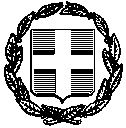 ΥΠΕΥΘΥΝΗ ΔΗΛΩΣΗ (άρθρο 8 Ν.1599/1986)Με ατομική μου ευθύνη και γνωρίζοντας τις κυρώσεις (3), που προβλέπονται από της διατάξεις της παρ. 6 του άρθρου 22 του Ν. 1599/1986, δηλώνω ότι:α) Έχω τα απαιτούμενα  προσόντα, όπως αυτά ορίζονται στην παρούσα.β) Είμαι υπήκοος κράτους μέλους της Ευρωπαϊκής Ένωσης ή ομογενής.γ) Δεν έχω καταδικαστεί για κακούργημα σε οποιαδήποτε ποινή. δ) Δεν έχω καταδικαστεί για κλοπή, υπεξαίρεση (κοινή και στην Υπηρεσία), απάτη, εκβίαση, πλαστογραφία, απιστία δικηγόρου, δωροδοκία ή δωροληψία, καταπίεση απιστία περί την Υπηρεσία, παράβαση καθήκοντος καθ’ υποτροπή, συκοφαντική δυσφήμιση καθώς και για οποιοδήποτε έγκλημα κατά της γενετήσιας ελευθερίας ή οικονομικής εκμετάλλευσης της γενετήσιας ζωής.ε)  Δεν είμαι υπόδικος και δεν έχω παραπεμφθεί με τελεσίδικο βούλευμα για κακούργημα ή για πλημμέλημα της προηγούμενης περίπτωσης έστω και αν το αδίκημα παραγράφηκε.στ)  Δεν έχω στερηθεί των πολιτικών δικαιωμάτων μου.ζ) Δεν έχω διαπράξει σοβαρό επαγγελματικό παράπτωμα, το οποίο έχει διαπιστωθεί με οποιοδήποτε μέσο.η)  Δεν διώκομαι και δεν έχω καταδικαστεί για πλημμέλημα από δόλο, για το οποίο προβλέπεται ποινή φυλάκισης άνω του έτους ή έχει καταλογισθεί ποινή άνω των έξι (6) μηνών.θ) Δεν έχω καταδικαστεί για αδίκημα σχετικό με την επαγγελματική διαγωγή, βάσει δικαστικής απόφασης αρμόδιας αρχής κράτους μέλους η οποία ισχύει και έχει ισχύ δεδικασμένου.ι) Έχω εκπληρώσει τη στρατιωτική μου θητεία ή έχω νόμιμα απαλλαγεί απ’ αυτήν (για τους άνδρες υποψήφιους).ια) Αποδέχομαι τους όρους της παρούσας Πρόσκλησης.ιβ) Έχω υποβάλλει τα απαιτούμενα δικαιολογητικά, μαζί με την πρόταση υποψηφιότητας και εντός της καταληκτικής ημερομηνίας.ιδ) Τα στοιχεία που αναγράφονται στο βιογραφικό μου σημείωμα είναι ακριβή. 	Ημερομηνία: …………2023Ο/Η Δηλών/ούσα(1) Αναγράφεται από τον ενδιαφερόμενο πολίτη ή Αρχή ή η Υπηρεσία του δημόσιου τομέα, που απευθύνεται η αίτηση.(2) Αναγράφεται ολογράφως. (3) «Όποιος εν γνώσει του δηλώνει ψευδή γεγονότα ή αρνείται ή αποκρύπτει τα αληθινά με έγγραφη υπεύθυνη δήλωση του άρθρου 8 τιμωρείται με φυλάκιση τουλάχιστον τριών μηνών. Εάν ο υπαίτιος αυτών των πράξεων σκόπευε να προσπορίσει στον εαυτόν του ή σε άλλον περιουσιακό όφελος βλάπτοντας τρίτον ή σκόπευε να βλάψει άλλον, τιμωρείται με κάθειρξη μέχρι 10 ετών.(4) Σε περίπτωση ανεπάρκειας χώρου η δήλωση συνεχίζεται στην πίσω όψη της και υπογράφεται από τον δηλούντα ή την δηλούσα. Επισυνάψτε αποδεικτικά για την τεκμηρίωση της εμπειρίας : Βεβαίωση εργοδότη ή Δημόσιας Αρχής , ή /καιΑντίγραφα συμβάσεων ή αποδείξεις παροχής υπηρεσιών ή οποιοδήποτε άλλο έγγραφο Επισυνάψτε αποδεικτικά για την τεκμηρίωση της εμπειρίας : Βεβαίωση εργοδότη ή Δημόσιας Αρχής από την οποία να προκύπτει το ακριβές αντικείμενο της θέσης εργασίας, και η αντίστοιχη αποκτηθείσα εμπειρία, ή /καιΑντίγραφα συμβάσεων ή αποδείξεις παροχής υπηρεσιών ή οποιοδήποτε άλλο έγγραφο που να αποδεικνύει το ακριβές αντικείμενο της θέσης εργασίας, και την αντίστοιχη αποκτηθείσα εμπειρία Επισυνάψτε αποδεικτικά για την τεκμηρίωση της γνώσης :Με Κρατικά Πιστοποιητικά γλωσσομάθειας, ή Πιστοποιητικά αντίστοιχου επιπέδου ξένων πανεπιστημίων, ή Πιστοποιητικά άλλων φορέων (πανεπιστημίων ή μη) ανεξάρτητα από τη νομική μορφή τους Ή οποιοδήποτε άλλο δικαιολογητικό τεκμηριώνει τη γνώση ξένης γλώσσας.ΠΑΡΑΡΤΗΜΑ  6: ΑΞΙΟΛΟΓΗΣΗ ΥΠΟΨΗΦΙΩΝ & ΒΑΘΜΟΛΟΓΗΣΗ ΜΕ ΒΑΣΗ ΤΑ ΔΗΜΟΣΙΟΠΟΙΗΜΕΝΑ ΚΡΙΤΗΡΙΑΓια τον υπολογισμό της Γενικής Επαγγελματικής Εμπειρίας (Γ.Ε.Ε.) λαμβάνονται υπ’ όψη τα αποδεδειγμένα έτη εργασίας για να προκύψει η αντίστοιχη βαθμολογία του κριτηρίου.Για τον υπολογισμό της βαθμολογίας της Ειδικής επαγγελματικής εμπειρίας, λαμβάνονται υπ’ όψη οι αποδεδειγμένοι μήνες εργασίας του υποψήφιου συνεργάτη, οι οποίοι πολλαπλασιάζονται με το συντελεστή 0,2777 και τον συντελεστή στάθμισης  του κριτηρίου. Βαθμολογείται η επαγγελματική εμπειρία σε μήνες μέχρι 36 μήνες (μέγιστη δυνατή βαθμολογία 10).ΤΕΛΙΚΗ ΣΥΝΟΛΙΚΗ ΒΑΘΜΟΛΟΓΙΑ	Πίνακας των υποψηφίων κατά φθίνουσα σειρά βαθμολογίας ΗΜ/ΝΙΑ :Η Επιτροπή ΑξιολόγησηςΑ/ΑΤΙΤΛΟΙ ΣΠΟΥΔΩΝΒαθμοί1Βασικός τίτλος σπουδών με βαθμό (β): 5<β<=652Βασικός τίτλος σπουδών με βαθμό (β): 6<β<=763Βασικός τίτλος σπουδών με βαθμό (β): 7<β<=874Βασικός τίτλος σπουδών με βαθμό (β): 8<β<=985Βασικός τίτλος σπουδών με βαθμό (β): 9<β<=1096Σε περίπτωση κατοχής Μεταπτυχιακού Τίτλου Σπουδών προστίθεται στα παραπάνω +1ΕΤΗ Βαθμοί 1 < Γ.Ε.Ε. ≤ 2 1 2< Γ.Ε.Ε. ≤ 3 2 3 < Γ.Ε.Ε. ≤ 4 3 4< Γ.Ε.Ε. ≤ 5 4 5 < Γ.Ε.Ε. ≤ 6 5 6 < Γ.Ε.Ε. ≤ 7 6 7 < Γ.Ε.Ε. ≤ 8 7 8 < Γ.Ε.Ε. ≤ 9 8 9 < Γ.Ε.Ε. ≤ 10 9   Άνω των 10 10 Α/ΑΞένες ΓλώσσεςΒαθμοί1Γνώση αγγλικής γλώσσας σε επίπεδο C1 ή C272Γνώση δεύτερης ξένης γλώσσας 3Α/ΑΠΡΟΣΩΠΙΚΑ – ΕΠΑΓΓΕΛΜΑΤΙΚΑ ΧΑΡΑΚΤΗΡΙΣΤΙΚΑ/ΣΥΝΕΝΤΕΥΞΗΒαθμοί1Ικανότητα επικοινωνίας και αντίληψηςέως 32Ικανότητα έκφρασης και μεταδοτικότηταέως 33Κρίση, αυτοπεποίθηση και άποψηέως 24Εν γένει παρουσία και συμπεριφοράέως 2ΣΥΝΟΛΟΣΥΝΟΛΟ10Α/ΑΚΡΙΤΗΡΙΑ ΑΞΙΟΛΟΓΗΣΗΣΒΑΘΜΟΛΟΓΙΑΣΥΝΤΕΛΕΣΤΗΣ ΒΑΡΥΤΗΤΑΣΣΤΑΘΜΙΣΜΕΝΗ ΒΑΘΜΟΛΟΓΙΑ1ΤΙΤΛΟΙ ΣΠΟΥΔΩΝ15%2ΓΕΝΙΚΗ ΕΠΑΓΓΕΛΜΑΤΙΚΗ ΕΜΠΕΙΡΙΑ10%3ΕΙΔΙΚΗ ΕΠΑΓΓΕΛΜΑΤΙΚΗ ΕΜΠΕΙΡΙΑ35%4ΓΝΩΣΗ ΞΕΝΩΝ ΓΛΩΣΣΩΝ10%5ΠΡΟΣΩΠΙΚΑ – ΕΠΑΓΓΕΛΜΑΤΙΚΑ ΧΑΡΑΚΤΗΡΙΣΤΙΚΑ30%ΤΕΛΙΚΗ ΒΑΘΜΟΛΟΓΙΑΤΕΛΙΚΗ ΒΑΘΜΟΛΟΓΙΑΤΕΛΙΚΗ ΒΑΘΜΟΛΟΓΙΑΤΕΛΙΚΗ ΒΑΘΜΟΛΟΓΙΑΠ Α Ρ Α Ρ Τ Η Μ Α Τ Α5.Στρατιωτική θητεία :     Απαλλαγή (για άνδρες)  Στρατιωτική θητεία :     Απαλλαγή (για άνδρες)  Στρατιωτική θητεία :     Απαλλαγή (για άνδρες)  Στρατιωτική θητεία :     Απαλλαγή (για άνδρες)  Εκπληρωμένη :Εκπληρωμένη :Εκπληρωμένη :Εκπληρωμένη :6.Οικογενειακή κατάσταση :………………………………..………………………………..………………………………..………………………………..………………………………..Η ακρίβεια των στοιχείων που υποβάλλονται με αυτή τη δήλωση μπορεί να ελεγχθεί με βάση το αρχείο άλλων υπηρεσιών (άρθρο 8 παρ. 4 Ν. 1599/1986)ΠΡΟΣ(1):ΑΝΑΠΤΥΞΙΑΚΗ ΧΑΛΚΙΔΙΚΗΣ ΑΕ ΑΝΑΠΤΥΞΙΑΚΟΣ ΟΡΓΑΝΙΣΜΟΣ ΤΟΠΙΚΗΣ ΑΥΤΟΔΙΟΙΚΗΣΗΣΑΝΑΠΤΥΞΙΑΚΗ ΧΑΛΚΙΔΙΚΗΣ ΑΕ ΑΝΑΠΤΥΞΙΑΚΟΣ ΟΡΓΑΝΙΣΜΟΣ ΤΟΠΙΚΗΣ ΑΥΤΟΔΙΟΙΚΗΣΗΣΑΝΑΠΤΥΞΙΑΚΗ ΧΑΛΚΙΔΙΚΗΣ ΑΕ ΑΝΑΠΤΥΞΙΑΚΟΣ ΟΡΓΑΝΙΣΜΟΣ ΤΟΠΙΚΗΣ ΑΥΤΟΔΙΟΙΚΗΣΗΣΑΝΑΠΤΥΞΙΑΚΗ ΧΑΛΚΙΔΙΚΗΣ ΑΕ ΑΝΑΠΤΥΞΙΑΚΟΣ ΟΡΓΑΝΙΣΜΟΣ ΤΟΠΙΚΗΣ ΑΥΤΟΔΙΟΙΚΗΣΗΣΑΝΑΠΤΥΞΙΑΚΗ ΧΑΛΚΙΔΙΚΗΣ ΑΕ ΑΝΑΠΤΥΞΙΑΚΟΣ ΟΡΓΑΝΙΣΜΟΣ ΤΟΠΙΚΗΣ ΑΥΤΟΔΙΟΙΚΗΣΗΣΑΝΑΠΤΥΞΙΑΚΗ ΧΑΛΚΙΔΙΚΗΣ ΑΕ ΑΝΑΠΤΥΞΙΑΚΟΣ ΟΡΓΑΝΙΣΜΟΣ ΤΟΠΙΚΗΣ ΑΥΤΟΔΙΟΙΚΗΣΗΣΑΝΑΠΤΥΞΙΑΚΗ ΧΑΛΚΙΔΙΚΗΣ ΑΕ ΑΝΑΠΤΥΞΙΑΚΟΣ ΟΡΓΑΝΙΣΜΟΣ ΤΟΠΙΚΗΣ ΑΥΤΟΔΙΟΙΚΗΣΗΣΑΝΑΠΤΥΞΙΑΚΗ ΧΑΛΚΙΔΙΚΗΣ ΑΕ ΑΝΑΠΤΥΞΙΑΚΟΣ ΟΡΓΑΝΙΣΜΟΣ ΤΟΠΙΚΗΣ ΑΥΤΟΔΙΟΙΚΗΣΗΣΑΝΑΠΤΥΞΙΑΚΗ ΧΑΛΚΙΔΙΚΗΣ ΑΕ ΑΝΑΠΤΥΞΙΑΚΟΣ ΟΡΓΑΝΙΣΜΟΣ ΤΟΠΙΚΗΣ ΑΥΤΟΔΙΟΙΚΗΣΗΣΑΝΑΠΤΥΞΙΑΚΗ ΧΑΛΚΙΔΙΚΗΣ ΑΕ ΑΝΑΠΤΥΞΙΑΚΟΣ ΟΡΓΑΝΙΣΜΟΣ ΤΟΠΙΚΗΣ ΑΥΤΟΔΙΟΙΚΗΣΗΣΑΝΑΠΤΥΞΙΑΚΗ ΧΑΛΚΙΔΙΚΗΣ ΑΕ ΑΝΑΠΤΥΞΙΑΚΟΣ ΟΡΓΑΝΙΣΜΟΣ ΤΟΠΙΚΗΣ ΑΥΤΟΔΙΟΙΚΗΣΗΣΑΝΑΠΤΥΞΙΑΚΗ ΧΑΛΚΙΔΙΚΗΣ ΑΕ ΑΝΑΠΤΥΞΙΑΚΟΣ ΟΡΓΑΝΙΣΜΟΣ ΤΟΠΙΚΗΣ ΑΥΤΟΔΙΟΙΚΗΣΗΣΑΝΑΠΤΥΞΙΑΚΗ ΧΑΛΚΙΔΙΚΗΣ ΑΕ ΑΝΑΠΤΥΞΙΑΚΟΣ ΟΡΓΑΝΙΣΜΟΣ ΤΟΠΙΚΗΣ ΑΥΤΟΔΙΟΙΚΗΣΗΣΑΝΑΠΤΥΞΙΑΚΗ ΧΑΛΚΙΔΙΚΗΣ ΑΕ ΑΝΑΠΤΥΞΙΑΚΟΣ ΟΡΓΑΝΙΣΜΟΣ ΤΟΠΙΚΗΣ ΑΥΤΟΔΙΟΙΚΗΣΗΣΑΝΑΠΤΥΞΙΑΚΗ ΧΑΛΚΙΔΙΚΗΣ ΑΕ ΑΝΑΠΤΥΞΙΑΚΟΣ ΟΡΓΑΝΙΣΜΟΣ ΤΟΠΙΚΗΣ ΑΥΤΟΔΙΟΙΚΗΣΗΣΑΝΑΠΤΥΞΙΑΚΗ ΧΑΛΚΙΔΙΚΗΣ ΑΕ ΑΝΑΠΤΥΞΙΑΚΟΣ ΟΡΓΑΝΙΣΜΟΣ ΤΟΠΙΚΗΣ ΑΥΤΟΔΙΟΙΚΗΣΗΣΑΝΑΠΤΥΞΙΑΚΗ ΧΑΛΚΙΔΙΚΗΣ ΑΕ ΑΝΑΠΤΥΞΙΑΚΟΣ ΟΡΓΑΝΙΣΜΟΣ ΤΟΠΙΚΗΣ ΑΥΤΟΔΙΟΙΚΗΣΗΣΌνομα:Επώνυμο:Επώνυμο:Επώνυμο:Επώνυμο:Όνομα και Επώνυμο Πατέρα: Όνομα και Επώνυμο Πατέρα: Όνομα και Επώνυμο Πατέρα: Όνομα και Επώνυμο Μητέρας:Όνομα και Επώνυμο Μητέρας:Όνομα και Επώνυμο Μητέρας:Ημερομηνία γέννησης(2): Ημερομηνία γέννησης(2): Ημερομηνία γέννησης(2): Τόπος Γέννησης:Τόπος Γέννησης:Τόπος Γέννησης:Αριθμός Δελτίου Ταυτότητας:Αριθμός Δελτίου Ταυτότητας:Αριθμός Δελτίου Ταυτότητας:Τηλ:Τηλ:Τόπος Κατοικίας:Τόπος Κατοικίας:Οδός:Αριθ:Αριθ:ΤΚ:Αρ. Τηλεομοιοτύπου (Fax):Αρ. Τηλεομοιοτύπου (Fax):Αρ. Τηλεομοιοτύπου (Fax):Αρ. Τηλεομοιοτύπου (Fax):Δ/νση Ηλεκτρ. Ταχυδρομείου (Εmail):Δ/νση Ηλεκτρ. Ταχυδρομείου (Εmail):Δ/νση Ηλεκτρ. Ταχυδρομείου (Εmail):Δ/νση Ηλεκτρ. Ταχυδρομείου (Εmail):ΠΑΡΑΡΤΗΜΑ  3:  ΓΕΝΙΚΗ ΕΠΑΓΓΕΛΜΑΤΙΚΗ ΕΜΠΕΙΡΙΑ Α/ΑΑπόΈωςΈτη ΑπασχόλησηςΦορέας Απασχόλησης - Εργοδότης12345678910ΣΥΝΟΛΟΣΥΝΟΛΟΣΥΝΟΛΟΠΑΡΑΡΤΗΜΑ  4:  ΕΙΔΙΚΗ ΕΠΑΓΓΕΛΜΑΤΙΚΗ ΕΜΠΕΙΡΙΑ Α/ΑΑπόΈωςΜήνες ΑπασχόλησηςΦορέας Απασχόλησης - ΕργοδότηςΑντικείμενο Απασχόλησης             (θέση – υπευθυνότητα)12345678910ΣΥΝΟΛΟΣΥΝΟΛΟΣΥΝΟΛΟΠΑΡΑΡΤΗΜΑ  5: ΓΝΩΣΗ ΞΕΝΩΝ ΓΛΩΣΣΩΝΑ/Α1.2.3.4.5.6.ΟΝΟΜΑΤΕΠΩΝΥΜΟΑ) ΤΙΤΛΟΙ ΣΠΟΥΔΩΝΑ/ΑΤΙΤΛΟΙ ΣΠΟΥΔΩΝΒαθμός Αξιολόγησης1Βασικός τίτλος σπουδών με βαθμό (β): 5<β<=6 (Βαθμοί 5)2Βασικός τίτλος σπουδών με βαθμό (β): 6<β<=7 (Βαθμοί 6)3Βασικός τίτλος σπουδών με βαθμό (β): 7<β<=8 (Βαθμοί 7)4Βασικός τίτλος σπουδών με βαθμό (β): 8<β<=9 (Βαθμοί 8)5Βασικός τίτλος σπουδών με βαθμό (β): 9<β<=10 (Βαθμοί 9)6Σε περίπτωση κατοχής Μεταπτυχιακού Τίτλου Σπουδών προστίθεται στα παραπάνω (Βαθμός +1)ΒΑΘΜΟΛΟΓΙΑ ΚΡΙΤΗΡΙΟΥ ΑΒ) ΓΕΝΙΚΗ ΕΠΑΓΓΕΛΜΑΤΙΚΗ ΕΜΠΕΙΡΙΑ Α/ΑΑπόΈωςΈτη ΑπασχόλησηςΦορέας Απασχόλησης - Εργοδότης12345678910ΣΥΝΟΛΟΣΥΝΟΛΟΣΥΝΟΛΟΒΑΘΜΟΛΟΓΙΑ ΚΡΙΤΗΡΙΟΥ ΒΓ) ΕΙΔΙΚΗ ΕΠΑΓΓΕΛΜΑΤΙΚΗ ΕΜΠΕΙΡΙΑ Α/ΑΑπόΈωςΜήνες ΑπασχόλησηςΦορέας Απασχόλησης - ΕργοδότηςΑντικείμενο Απασχόλησης             (θέση – υπευθυνότητα)12345678910ΣΥΝΟΛΟΣΥΝΟΛΟΣΥΝΟΛΟΒΑΘΜΟΛΟΓΙΑ ΚΡΙΤΗΡΙΟΥ ΓΔ) ΓΝΩΣΗ ΞΕΝΩΝ ΓΛΩΣΣΩΝΑ/ΑΞένες ΓλώσσεςΒαθμοί1Γνώση αγγλικής γλώσσας σε επίπεδο C1 ή C2 (Βαθμοί 7)2Γνώση δεύτερης ξένης γλώσσας (Βαθμοί 3)ΒΑΘΜΟΛΟΓΙΑ ΚΡΙΤΗΡΙΟΥ ΔE) ΠΡΟΣΩΠΙΚΑ – ΕΠΑΓΓΕΛΜΑΤΙΚΑ ΧΑΡΑΚΤΗΡΙΣΤΙΚΑΑ/ΑΠΡΟΣΩΠΙΚΑ – ΕΠΑΓΓΕΛΜΑΤΙΚΑ ΧΑΡΑΚΤΗΡΙΣΤΙΚΑ/ΣΥΝΕΝΤΕΥΞΗΒαθμοί1Ικανότητα επικοινωνίας και αντίληψης (έως 3)2Ικανότητα έκφρασης και μεταδοτικότητα (έως 3)3Κρίση, αυτοπεποίθηση και άποψη (έως 2)4Εν γένει παρουσία και συμπεριφορά (έως 2)ΒΑΘΜΟΛΟΓΙΑ ΚΡΙΤΗΡΙΟΥ EΑ/ΑΚΡΙΤΗΡΙΑ ΑΞΙΟΛΟΓΗΣΗΣΒΑΘΜΟΛΟΓΙΑΣΥΝΤΕΛΕΣΤΗΣ ΒΑΡΥΤΗΤΑΣΣΤΑΘΜΙΣΜΕΝΗ ΒΑΘΜΟΛΟΓΙΑ1ΤΙΤΛΟΙ ΣΠΟΥΔΩΝ15%2ΓΕΝΙΚΗ ΕΠΑΓΓΕΛΜΑΤΙΚΗ ΕΜΠΕΙΡΙΑ10%3ΕΙΔΙΚΗ ΕΠΑΓΓΕΛΜΑΤΙΚΗ ΕΜΠΕΙΡΙΑ35%4ΓΝΩΣΗ ΞΕΝΩΝ ΓΛΩΣΣΩΝ10%5ΠΡΟΣΩΠΙΚΑ – ΕΠΑΓΓΕΛΜΑΤΙΚΑ ΧΑΡΑΚΤΗΡΙΣΤΙΚΑ30%ΤΕΛΙΚΗ ΒΑΘΜΟΛΟΓΙΑΤΕΛΙΚΗ ΒΑΘΜΟΛΟΓΙΑΤΕΛΙΚΗ ΒΑΘΜΟΛΟΓΙΑΤΕΛΙΚΗ ΒΑΘΜΟΛΟΓΙΑΑ/ΑΟνοματεπώνυμοΒαθμολογία1.2.3….